MODELLO N. 1 - QUATERElezione del Consiglio Regionale Assemblea Legislativae del Presidente della Giunta Regionale della LiguriaMODELLO DI DICHIARAZIONEDI PRESENTAZIONE DI UNA LISTA PROVINCIALE DI CANDIDATIESONERATA DALLA SOTTOSCRIZIONE DEGLI ELETTORI(articolo 13, comma 3 bis, della legge regionale n. 41 del 2014)DICHIARAZIONE DI PRESENTAZIONEDI UNA LISTA CIRCOSCRIZIONALE DI CANDIDATIESONERATA DALLA SOTTOSCRIZIONE DEGLI ELETTORIai sensi articolo 13, comma 3 bis, della legge regionale n. 41 del 2014PER L’ELEZIONE DEL CONSIGLIO REGIONALE - ASSEMBLEA LEGISLATIVA DELLA LIGURIA E DEL PRESIDENTE DELLA GIUNTA REGIONALE DELLA LIGURIAnei giorni di …………………………………………………………………..……………. 20…...Il/La sottoscritto/a ……………………………………………………………………………,nato a ………………………………………………………….…… il ……………………….nella qualità di  …………………………………………………………………….…….….……………………………………………………………....…………………………..…………………………………………………………………………………………………………..(indicare il titolo in base al quale la dichiarazione è sottoscritta),dichiara di presentareper l’elezione del Consiglio Regionale -  Assemblea Legislativa della Liguria e del Presidente della Giunta regionale della Liguria che avrà luogo nei giorni di …………………………………..…………………………. 20…...., nella circoscrizione elettorale della provincia/città metropolitana di ……………..………………………….., una lista circoscrizionale di numero …………………. candidati alla carica di Consigliere regionale, nelle persone e nell’ordine sotto indicato.La lista circoscrizionale dei candidati di seguito riportata è contraddistinta dal seguente contrassegno: …………………………………………………………………………………………………..……………………………………………………..……………………………………………………………………………………………………………………………………………….CANDIDATI DELLA LISTA CIRCOSCRIZIONALELa medesima lista circoscrizionale è collegata con il seguente candidato alla carica di Presidente della Giunta regionale Signor/Signora ……………………………………………...….Il sottoscritto, ai sensi dell’articolo 13, comma 3 bis, della legge regionale n. 41 del 2014,dichiara(contrassegnare e compilare la parte che interessa)*      *     *Il sottoscritto delega il signor ………………………………………………………………………………………………………..,nato a ..…………………………………….…………………… il ………………………… e domiciliato in ………………………..………………………………………………………………………………………………………………………………ed il signor ………..………………………………………………………….……………………………………………………………….,nato/a a ………………………………………………………………………………………. il ……………………………………. e domiciliato in …………………………………………………………………………………………………..………………………….,i quali possono assistere, su convocazione dell’Ufficio centrale circoscrizionale costituito presso il Tribunale, alle operazioni di sorteggio del numero progressivo da assegnare a ciascuna lista circoscrizionale di candidati ammessa e hanno la facoltà di designare i rappresentanti di lista presso ogni seggio elettorale e presso il medesimo Ufficio centrale circoscrizionale.Delega, altresì, il signor ……………………………………….…………………………, nato a ……………………………………………..……… il …………………………..……….. e domiciliato/a in ………………………………………………………………………………., a depositare la presente lista circoscrizionale e a sottoscrivere la dichiarazione di collegamento di tale lista con il candidato alla carica di Presidente della Giunta regionale; in sua sostituzione, delega, per il compimento dei medesimi atti, il signor ……………………………………………………………………………, nato a …………………………………….. il …………………………………………………………………………….. e domiciliato in …………………………………………………………………………..……………………..Dichiara di non aver sottoscritto, per l’elezione del Consiglio regionale - Assemblea Legislativa della Liguria, nessun’altra dichiarazione di presentazione di altra lista circoscrizionale di candidati.A corredo della presente dichiarazione, unisce:numero ……………………………………. dichiarazioni di accettazione della candidatura alla carica di Consigliere regionale, firmate e autenticate, contenenti anche le dichiarazioni sostitutive attestanti l’insussistenza della situazione di incandidabilità di ciascun candidato, a norma degli articoli 7 e 9, comma 1, del d.lgs. 31 dicembre 2012, n. 235;numero ……………………………………… certificati attestanti che i candidati della lista circoscrizionale alla carica di Consigliere regionale sono elettori di un comune della Repubblica;dichiarazione di collegamento della presente lista circoscrizionale di candidati con il seguente candidato alla carica di Presidente della Giunta regionale Signor/ Signora ……….………………………………;copia della dichiarazione di accettazione del collegamento, presentata dal candidato alla carica di Presidente della Giunta regionale, firmata e autenticata;dichiarazione – sottoscritta dal presidente o dal segretario del partito o movimento o gruppo politico o dai presidenti o segretari regionali o provinciali di essi, che tali risultino per attestazione dei rispettivi presidenti o segretari nazionali ovvero da rappresentanti all’uopo da loro incaricati con mandato autenticato da notaio – attestante che le liste o le candidature sono presentate in nome e per conto del partito o movimento o gruppo politico stesso;modello del contrassegno della lista provinciale, in due dimensioni ed in triplice esemplare per ciascuna dimensione (diametro:  per le schede di votazione e ).numero …………. dichiarazioni di collegamento da parte del Presidente/i del/i Gruppo/i, firmata/e e autenticata/e.Per eventuali comunicazioni da parte dell’Ufficio centrale circoscrizionale, il sottoscritto elegge domicilio presso il signor ……………….………………………………, dimorante in ……………………………………………………………………………………………………………………………………..Il/La sottoscritto/a è in informato/a ai sensi degli artt. 13 e 14 del Regolamento (UE) 2016/679 (Regolamento generale sulla protezione dei dati).……………………………, addì …………………. 20…..La firma qui apposta vale come consenso a norma degli articoli 6 e 7 del Regolamento (UE) 2016/679 (Regolamento generale sulla protezione dei dati), per le finalità previste dalla legge 17 febbraio 1968, n. 108, dalla legge 23 febbraio 1995, n. 43, dall’art. 13 della legge regionale 29 dicembre 2014, n. 41, dalla legge 21 luglio 2020, n. 18, secondo modalità a ciò strettamente collegate. I dati saranno comunicati all’Ufficio centrale circoscrizionale costituito presso il Tribunale del capoluogo di provincia, presso il quale l’interessato potrà esercitare i diritti previsti dagli artt. 15, 16, 17, 18, 19, 20, 21, 22 del Regolamento (UE) 2016/679 (Regolamento generale sulla protezione dei dati).AUTENTICAZIONE DELLA FIRMADEL PRESENTATORE DI UNA LISTA PROVINCIALE DI CANDIDATIESONERATA DALLA RACCOLTA DELLE SOTTOSCRIZIONI DEGLI ELETTORIA norma dell’articolo 21 del decreto del Presidente della Repubblica 28 dicembre 2000, n. 445 (Testo unico delle disposizioni legislative e regolamentari in materia di documentazione amministrativa), certifico vera e autentica la firma, apposta in mia presenza, del signor ...........................................................................da me identificato con il seguente documento di identificazione ..................................................................................................................., addì ........................................………………………………………………………….Firma leggibile (nome e cognome per esteso) e qualifica del pubblico ufficiale che procede all’autenticazioneMODELLO N. 1 – QUATERElezione del Consiglio regionale -Assemblea Legislativa della Liguria e del Presidente della Giunta regionale della LiguriaModello di dichiarazione di presentazione di una lista circoscrizionale di candidati esonerata dalla sottoscrizione degli elettori(art. 13, comma 3bis, della L.R. n. 41/2014)Cognome e nomeLuogo e data di nascita1 _________________________________2 _________________________________3 _________________________________4 _________________________________5 _________________________________6 _________________________________7 _________________________________8 _________________________________9 _________________________________10 ________________________________11 ________________________________12 ________________________________13 ________________________________14 ________________________________15 ________________________________16 ________________________________________________________________________________________________________________________________________________________________________________________________________________________________________________________________________________________________________________________________________________________________________________________________________________________________________________________________________________________________________________________________________________________________________________________________________________________________ di esprimere, in qualità di Presidente del Gruppo presente in ………………….……………………………..………………………………………………………………………………………..e denominato ………………………………………………………………………., , in occasione dell’elezione del Consiglio regionale - Assemblea Legislativa della Liguria e del Presidente della Giunta regionale della Liguria che si svolgerà nei giorni di……………………………………………………………….…………….. 20…., il collegamento della lista circoscrizionale dei candidati, sopra riportata, contraddistinta dal seguente contrassegno …………………………………………………………………………………………………………………………………………….…………………………………………………………………………………………………………………………………………….con il Gruppo/i() ……………………………………………………………..…………….…………………………………………………………………………………………………. ………………………………………………………………………………………………………………………già presente/i nel Consiglio regionale - Assemblea Legislativa della Liguria o nel Parlamento italiano al momento della indizione delle elezioni, di cui è Presidente e di non avere espresso alcun altro collegamento. aver ottenutoin occasione dell’elezione del Consiglio regionale - Assemblea Legislativa della Liguria e del Presidente della Giunta regionale della Liguria che si svolgerà nei giorni di……………………………………………………………….…………….. 20….,  la dichiarazione di collegamento della lista circoscrizionale dei candidati, sopra riportata, contraddistinta dal seguente contrassegno ……………………………….. ………………………………………………………………………………………………………………………………………………………………………………………………………………………………..con il Gruppo/i() ……………………………………………………………..………….....................................................................……………………………………………………………………………………………………………………………………………già presente/i nel Consiglio regionale - Assemblea Legislativa della Liguria o nel Parlamento italiano al momento della indizione delle elezioni.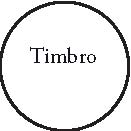 ………………………………………………………………..Firma leggibile (nome e cognome per esteso) e qualifica del sottoscrittore della dichiarazione di presentazione della lista provinciale dei candidati esonerata dalle sottoscrizioni degli elettori